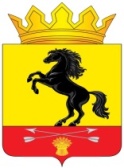                 АДМИНИСТРАЦИЯМУНИЦИПАЛЬНОГО ОБРАЗОВАНИЯ       НОВОСЕРГИЕВСКИЙ РАЙОН         ОРЕНБУРГСКОЙ ОБЛАСТИ                 ПОСТАНОВЛЕНИЕ___10.04.2024______ №  ______258-п_____                  п. НовосергиевкаО подготовке и проведении в Новосергиев-ском районе мероприятий посвященных  празднованию 80-й годовщины Победы в Великой Отечественной войне   1941 – 1945 годовВ целях подготовки и проведения в Новосергиевском районе мероприятий, посвященных  празднованию  80-й годовщины Победы в Великой Отечественной войне 1941 – 1945 годов:Образовать организационный комитет по подготовке и проведению мероприятий, посвященных  празднованию  80-й годовщины Победы в Великой Отечественной войне 1941 – 1945 годов (далее - оргкомитет) и утвердить его в составе согласно приложению.Оргкомитету разработать и утвердить план основных  мероприятий по подготовке и проведению празднования  80-й годовщины Победы в Великой Отечественной войне 1941 – 1945 годов (далее – основные мероприятия).Рекомендовать  органам местного самоуправления муниципальных образований сельпоссоветов организовать работу по подготовке и проведению основных мероприятий.Редакции газеты «Голос глубинки» - филиалу ГУП «РИА «Оренбуржье», пресс-секретарю администрации района обеспечить информационное сопровождение подготовки и проведения основных мероприятий.Контроль за  исполнением настоящего постановления оставляю за собой. Настоящее постановление вступает в силу с момента подписания  и подлежит опубликованию  (обнародованию)  на портале НПА муниципальных образований Новосергиевского района Оренбургской области (сетевое издание), novosergievka.org и периодическом печатном  издании Информационный  бюллетень «Муниципальный вестник Новосергиевского района».Глава администрации района                                               А. Н. СкиркоРазослано: членам оргкомитета, орготделу, прокурору.Составорганизационного комитета по подготовке и проведению мероприятий, посвященных празднованию 80-й годовщины Победы в Великой Отечественной войне 1941 – 1945 годов в Новосергиевском районе._____________Приложение к постановлению администрации  Новосергиевского района  от 10.04.2024   №    258-пСкиркоАлексей Николаевич-председатель оргкомитета, глава администрации районаКомиссароваАнна Анатольевна-сопредседатель оргкомитета, заместитель главы администрации района социальным вопросамГазизоваАльфия Владимировна-секретарь оргкомитета, главный специалист по делам молодежи администрации районаЧлены оргкомитета:Члены оргкомитета:Члены оргкомитета:БутыркинАлександр Николаевич-председатель  комитета по физической культуре и спорту администрации районаБезменова Светлана Александровна-главный  врач  ГБУЗ «Новосергиевская РБ» ( по согласованию)Бурашев Анатолий Касымович-председатель Новосергиевской районной общественной организации ветеранов боевых действий «Ветеран» (по согласованию)ГайсинРуслан Гаярович-заместитель главы администрации  района – руководитель аппаратаГребенниковаДарья Николаевна-администратор СП «Облкиновидео» (кинотеатр «Колос») (по согласованию)Деменков Виталий Викторович-начальник  орготдела администрации районаКозинАлександр Михайлович-глава администрации МО «Новосергиевский поссовет»(по согласованию)Мигачев Александр Михайлович-начальник штаба МО ВВПОД «Юнармия» Новосергиевского района (по согласованию)ПоповВладимир Вячеславович-начальник отдела культуры администрации районаПопова Зоя Николаевна-  председатель районного Совета ветеранов войны, труда, вооруженных сил и правоохранительных органов (по согласованию)РадцевВячеслав Владимирович-военный комиссар Новосергиевского и Переволоцкого районов (по согласованию)Рогожкин Вадим Владимирович-начальник 39 ПСЧ по охране п. Новосергиевка Новосергиевского района ФГКУ (10 отряд ФПС по Оренбургской области) (по согласованию)Ряскина Елена Ивановна-начальник архивного отдела администрации районаСолдатова Марина Юрьевна-директор МБУ «Новосергиевский районный историко-краеведческий музей»СтародубцеваНаталья Владимировна-начальник отдела образования администрации районаТарасоваЗемфира Сагидовна-директор ГБУ СО «КЦСОН»  (по согласованию)ТолкачеваНаталья Александровна-главный редактор «Редакция газеты «Голос глубинки - филиал ГУП «РИА «Оренбуржье» (по согласованию)Щетинин Максим Александрович-Заместитель начальника полиции (по ООП) ОМВД России по Новосергиевскому району, майор полиции (по согласованию)